湖北长江产业载体运营管理有限公司2023年一季度公开招聘公告根据企业用人需要，湖北长江产业载体运营管理有限公司（以下简称“长江运营”）旗下出资企业鄂州恒腾置业发展有限公司（以下简称“恒腾置业”）面向社会开展公开招聘工程类、成本合约类、财务类相关专业人员9名。现将有关事项公告如下：公司简介湖北长江产业载体运营管理有限公司成立于2022年3月，注册资本14亿元，是长江产业集团旗下全资子公司。长江运营聚焦国家战略和湖北省“51020”现代产业集群建设,以写字楼、公寓、商铺、轻工业园区为载体,科技信息服务为引导，物业服务、金融服务和综合服务为特色，致力将公司打造成为功能丰富、市场领先的综合型产业运营管理公司，发挥国有资本的引领带动作用，服务湖北现代产业体系。鄂州恒腾置业发展有限公司于2020年6月4日成立，注册资本2000万元，2022年12月15日完成现有的股权变更，变更后湖北长恒商业服务合伙企业（有限合伙）出资1980万元，持股99%，湖北长江运营供应链管理有限公司出资20万元，持股1%。股东方均为省属国资平台公司长江产业集团下属子公司，项目由长江产业集团二级子公司长江运营操盘运作。项目用地于2020年5月28日取得净用地面积81136.6 ㎡，容积率 3.0，计容建筑面积约 24 万㎡。招聘岗位及人数招聘岗位职责及任职要求详见附件1招聘岗位基本条件1.政治素质好、道德品质优良、遵纪守法、诚信廉洁，具有良好的职业道德素养。2.具有较强的组织协调能力、调查研究能力、沟通表达能力、服务执行能力和开拓创新精神，团结协作，顾全大局，勤勉尽责，任事担当；3.具有较强的创新意识和研究能力，善于把握市场经济规律和行业发展规律，熟悉国家宏观经济政策和行业法律法规，具有较强的组织协调能力，注重团结协作，能够调动各方面积极性。4.认同公司企业文化和价值观，具有良好的心理素质和正常履职的身体条件。四、招聘工作程序按照资格审查、面试测评、背景调查等招聘程序，择优确定录用人选。凡经录用，办理入职手续，与第三方签订劳动合同，发放工资，并办理五险一金。在试用期内进行试用，试用期经考核合格者，予以录用，否则不予录用。五、报名时间、方式及要求（一）报名时间自公告之日起，报名截至2023年3月31日17:00。（二）报名方式方式一：应聘人员可登录前程无忧（https://www.51job.com/）直接搜索湖北长江产业载体运营管理有限公司或扫描二维码查看相关信息。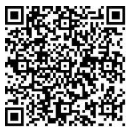 方式二：应聘人员可填写《应聘人员登记表》（见附件2），并提供有关材料包括身份证、学历学位证书、专业技术资格证、执（职）业资格证书、职称证书、培训、获奖证书、取得重大工作成果等扫描件，并将材料按照“应聘岗位名称-姓名”命名，保存在一个文件夹后通过邮件发至报名邮箱（383304790@qq.com)。联系人：长江运营党群人力部，联系电话：15827608750（三）有关要求。1.应聘人员每人只能填报一个岗位；2.请全面填写个人简历各项信息，准确填写可与本人直接联系的联系电话；并对报名材料的真实性负责。如提供个人信息与真实情况不符，或进行非组织活动，一经查实，取消其应聘、录用资格；附件：1.鄂州恒腾置业发展有限公司招聘计划表2.应聘报名登记表附件鄂州恒腾置业发展有限公司招聘计划表附件2应聘人员登记表应聘岗位名称：序号岗位名称人数工作地点1项目总经理1湖北鄂州（可接受湖北省内调动）2项目执行总经理2湖北鄂州（可接受湖北省内调动）3工程业务经理2湖北鄂州（可接受湖北省内调动）4成本合约经理2湖北鄂州（可接受湖北省内调动）5主管会计1湖北鄂州（可接受湖北省内调动）6出纳1湖北鄂州（可接受湖北省内调动）所属公司部门需求岗位数量岗位职责任职要求工作地点鄂州恒腾置业管理岗项目总经理11.负责对项目实施全过程、全面管理，组织制定项目公司的各项管理制度；2.参与开发项目的经营管理和项目工程策划，对项目重大经营管理活动提出建议；3.统筹设计策划、招标采购、工程管理、成本管控等项目全流程协调和运营；对项目员工的工作进行指导、监督、评价与考核，根据项目的进展情况进行人资优化；4.根据公司要求，编制项目的年度工作计划；负责组织对项目进度、质量、成本、安全施工等管理工作；5.负责组织监督工程质量、进度和安全施工，参与各类安全技术交底工作，负责建立质量和安全管理体系、施工协调工作，组织处理现场工程计量等日常事务；6.协助开发报建部及施工单位处理涉及本项目事务的政府等外联关系处理，协调各部门之间关系。1.45岁以下，（特别优秀者可适当放宽条件）；2.大学专科以上学历，工程管理、工民建、土建等专业；3.需要10年以上房建项目管理工作经验，两年以上同岗位工作经验；4.熟悉房地产开发工作流程，具有房地产项目全过程管理工作经验；熟悉法律法规、了解市场渠道、能够全面统筹独立组织开展经营管理工作；5.具有一级建造师证书、中级及以上工程系列职称；6.具备较强的方案编制、计划、组织、协调及处理复杂问题的能力，能够带领团队高质量完成项目工作。湖北鄂州、（可接受省内调动或外派）鄂州恒腾置业管理岗项目执行总经理21.认真贯彻落实项目的工程计划目标和项目职责范围内的各项管理工作，严格执行国家、当地的法律、法规、政策和公司规定。2.对项目的工程建设进行全面管理、过程监督；保证按进度、保质量、控成本完成建设任务。3.对项目建设进行质量控制、成本控制、进度控制、安全管理及目标管理。4.负责对重大质量事故，重大安全事故的调查处理和审查施工单位编制的事故整改方案。5.做好项目部对外的联络、交往，化解矛盾，平衡关系，维护良好的建设环境；负责协调工程建设相关各方的业务关系，以及工程部及其他部门间的协调与配合工作，负责处理现场突发的有关重大问题。1.40岁以下（特别优秀者可适当放宽条件）；2.大学本科及以上学历、工程管理、工民建、土建等专业；3.8年以上大型房企、施工单位现场工程管理经验，熟悉工程管理技术规范、国家法律法规、行业标准；经历过城市综合体、大型房地产开发建设等项目；4.具有扎实的房建工程技术指导、实施以及项目施工组织管理和安全管理经验。5.负责组织项目方案的总体规划设计，工程技术管理工作，解决工程技术问题，对在建项目提出建设性意见。6.具有国家一级建造师、国家注册监理工程师证书优先；7.服从并完成领导安排的临时任务或其他工作。湖北鄂州（可接受省内调动或外派）鄂州恒腾置业工程部工程业务经理21.配合工程负责人办理前期的各种手续；2.参与项目工程质量、进度、造价、安全文明施工等现场日常施工管理工作；3.参与施工图纸审核、会审、交底，配合工程负责人严格仔细评审图纸，提出合理的建议；4.解决施工中出现的具体专业技术问题；5.与项目各参建方沟通、协调处理影响项目正常实施的相关问题；6.负责设计变更、现场签证单，工程结算的初审工作；7.参与工程各单项验收、竣工验收、交验等工作；8.公司领导安排的其他工作。1.40岁以下（特别优秀者可适当放宽条件）；2.本科及以上学历，工程管理、工程造价、工民建等工程相关专业；3.两年以上相关工作经验；4.熟悉国家及地方相关法规、政策，熟悉施工图、施工管理和有关土建和施工规范及要求，掌握项目规划、建筑设计、施工、验收规范及市政配套等基本建设程序，了解各工序质量和成本控制要点和控制手段；5.责任心强，吃苦耐劳，性格开朗，关于沟通，有集体荣誉感，善于团队合作。湖北鄂州（可接受省内调动或外派）鄂州恒腾置业成本合约部成本合约经理21.负责项目招投标、经营授权、合同管理、供方管理、法务管理及全面风险管理工作，建立相应的管理体系和管理制度、业务流程；2.归口管理公司经营活动中的各类单项授权，包括前期业务接洽及招投标文件审批业务管理、合同签约、合同履约、工程预结算阶段业务管理；3.负责公司施工合同、劳务合同风险评估、起草、洽谈、签订工作，针对在建项目风险制定相应的分解和防控措施。4.负责项目采购业务的管理；对材料计划的实施进行把控，对施工合同清单价与采购款进行分析，对材料成本、损耗进行测算。5.负责项目投标预算，做好项目各阶段成本分析，利润目标值、负责工程价款违约索赔、负责具体事项的处理；6.负责督促、指导项目部编制月度、 年度和项目竣工结算计量报告，对外对内工程结算价款进行商务结算工作；负责公司商务经济活动的资料档案；7.领导交办的其他工作。1.40岁以下（特别优秀者可适当放宽条件）；2.本科及以上学历，工程造价、工程管理、土木工程的等相关专业；3.五年以上工程项目成本管理工作经验；4.精通工程项目各阶段的成本管理，具备较强的成本编制、预决算审核及动态成本控制经验；5.完整地经历过项目的前期预算、过程跟踪、结算的经历。具有丰富的大型施工项目的成本测算经验；6.要有较强的沟通协调能力、合同谈判能力，丰富的合同签订及审核能力，具有区域人际关系者优先。湖北鄂州（可接受省内调动或外派）鄂州恒腾置业财务部主管会计11、熟练运用财务软件、能独立建账、完成全盘账务处理；2、熟悉房地产行业税务申报流程，每月按时申报各项税费；3、按公司各项费用管理的流程，对费用报销等单据进行审核；4、协调与税务、工商、银行等政府部门的关系，熟练办理缴税、开票、对账、年审等相关工作；5、协助处理凭证审核、记账、算账、核算、报账、填表等日常工作；6、协助按月清理核对往来账项，完成每月结账后凭证的装订；7、协助有关合同资料的整理，熟悉公司开户、销户，股权变更，资产管理等；8、完成领导安排的其他事宜。1、35岁以下，全日制研究生学历（211、985优先），会计、财务相关专业；2、3年以上财务工作经验，具有2年以上大型房地产企业同岗位任职经历；熟悉国家金融政策、银行等金融机构工作流程；熟悉税务工作流程；4、熟练掌握使用财务管理软件及办公软件，有较好文字功底；5、具有一定工作抗压能力，具备良好的职业道德和操守，正直、诚信；有良好的沟通能力、团队精神。湖北鄂州（可接受省内调动或外派）鄂州恒腾置业财务部出纳11、协助会计完成日常事务性工作，协助处理账务工作内容；2、负责原始凭证的审核及日常费用的报销，定期完成各类原始凭证制作、整理与上缴工作；3、负责公司现金、票据及银行存款的保管、记录等工作；4、负责财会文件的准备、整理、归档和保管工作；5、完成领导安排的其他事宜。1、30岁以下，全日制本科及以上学历，财务、工程管理相关专业；2、2年以上工作经验，练掌握使用财务软件及办公软件，熟悉财务审计工作流程，具有工程造价咨询、会计师事务所相关工作经验优先；3.具有一定工作抗压能力，具备良好的职业道德和操守，正直、诚信；有良好的沟通能力、团队精神。湖北鄂州（可接受省内调动或外派）姓　名性　别出生年月（ ）岁1寸电子照片民　族籍　贯出生地1寸电子照片入　党时　间参加工作时间健康状况1寸电子照片专业技术职务熟悉专业有何专长1寸电子照片学历学位全日制教　育毕业院校系及专业学历学位在　职教　育毕业院校系及专业从业证书简历奖惩情况工 作 成 果自我评价家庭主要成员及重要社会关系称谓姓名年龄政治面貌工作单位及职务家庭主要成员及重要社会关系家庭主要成员及重要社会关系家庭主要成员及重要社会关系应聘人员签名：                                           年    月    日应聘人员签名：                                           年    月    日应聘人员签名：                                           年    月    日应聘人员签名：                                           年    月    日应聘人员签名：                                           年    月    日应聘人员签名：                                           年    月    日